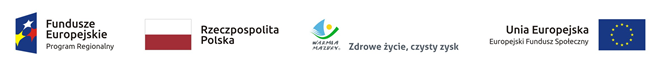 Załącznik nr 5SI-II.272.12.2022		FORMULARZ SZACUNKOWYSzacunkowa oferta cenowa na zakup laptopów:Wynagrodzenie określone w pkt. 1 zawiera wszystkie koszty związane z całkowitym wykonaniem przedmiotu zamówienia.Do oferty załączam:……………………………………………………………………………………………………………….………………………………						…………………………………(data i miejscowość)							     (podpis)NAZWA I ADRES WYKONAWCYADRES DO KORESPONDENCJINR TELEFONUNIP/REGONNUMER KRS (jeśli dotyczy):ADRES E-MAILOsoba upoważniona do podpisania oferty w imieniu Wykonawcy (imię i nazwisko)Lp.Rodzaj sprzętu komputerowego Cena jednostkowa (zł netto)Liczba sztukRazem zł  netto (Cena szacunkowa) Nazwa producenta i model proponowanego sprzętuSzacowany czas realizacji
(ilość dni)abcde = c x dfg1Laptop typ I ……..….zł netto11……………..zł netto 2Laptop typ II……..….zł netto80……………..zł netto